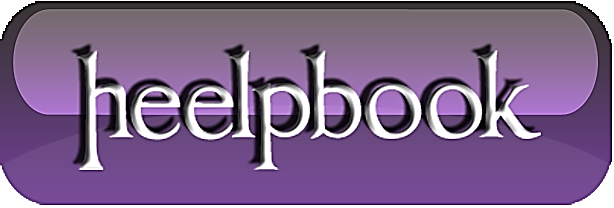 How to Remove Dell Splash on a Remote DesktopDell servers use a high-color splash screen of the Dell logo on remote desktop connections. This causes an enormous amount of bandwidth to be used as the logo is constantly re-transmitted from the server to the client when the desktop is visible.Removing the Dell background wallpaper is essential for Internet-based connections to your server.You must remove the Remote Desktop background by altering the wallpaper registry entry.InstructionsLog into the Dell server as an administrator, if you have not already done so.Click "Start" and place the cursor in the Search bar if you are running Windows 2008 Server.Click "Run" if you are using Windows 2003 Server.Enter the command "reg add "HKU.DEFAULTControl PanelDesktop" /v "Wallpaper" /d "" /t REG_SZ /f", without quotes to remove the wallpaper setting from the registry. This command removes the string specifying the default desktop wallpaper.